	Adresse: Hof Name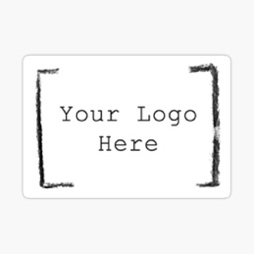 	Strasse	PLZ/Ort	WebsiteName / TitelDies ist ein Typoblindtext. An ihm kann man sehen, ob alle Buchstaben da sind und wie sie aussehen. Manchmal benutzt man Worte wie Hamburgefonts, Rafgenduks oder Handgloves, um Schriften zu testen. Manchmal Sätze, die alle Buchstaben des Alphabets enthalten - man nennt diese Sätze »Pangrams«.Unsere ProdukteProduktProduktProduktProduktProdukt ProduktProduktProduktProduktProduktProduktProduktProduktProduktProduktUnsere Öffnungszeiten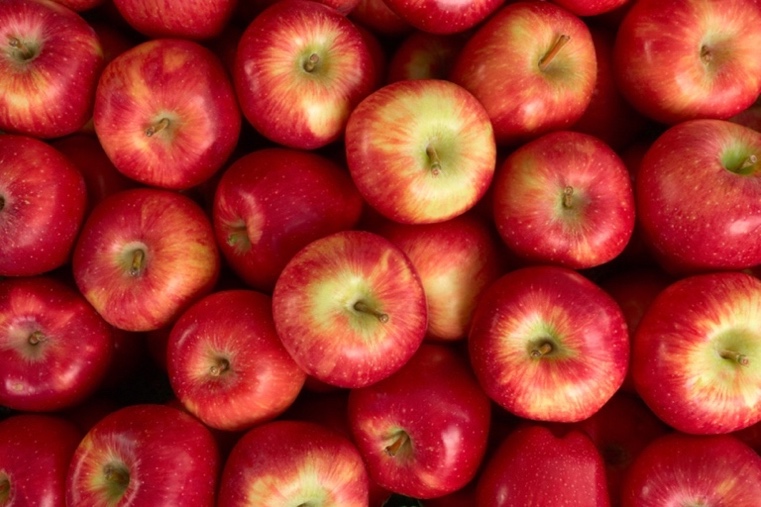 Montag – Freitag 8:00 bis 17:00 UhrSamstag9:00 bis 15:00 UhrSonntag geschlossen.